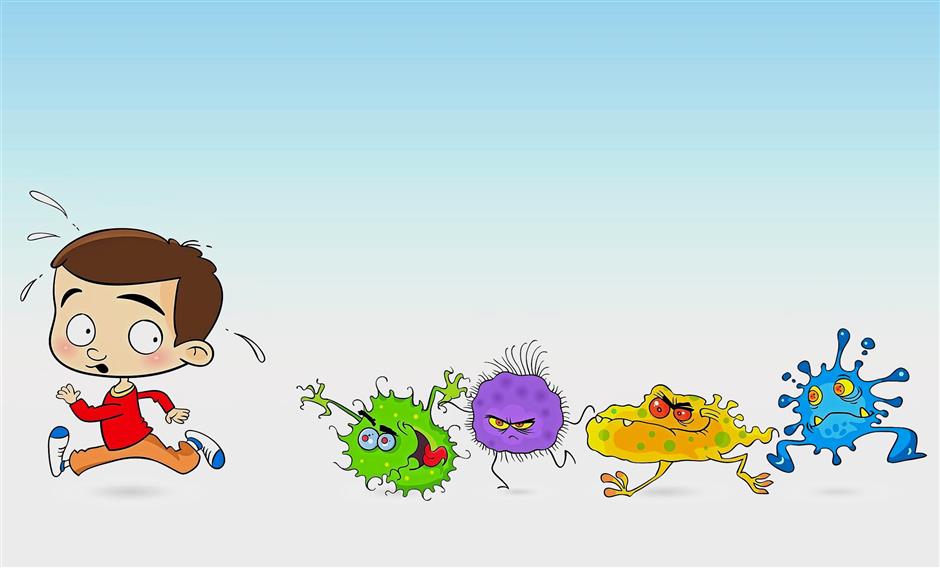 Соблюдение всех перечисленных рекомендаций поможет избежать заболевания острыми кишечными инфекциями.Подготовила помощник врача-эпидемиологаСмирнова Т.Б.                                     Тираж 200 экз.  2018 годГосударственное учреждение «Зельвенский районный центр гигиены и эпидемиологии»Профилактика острых кишечных инфекций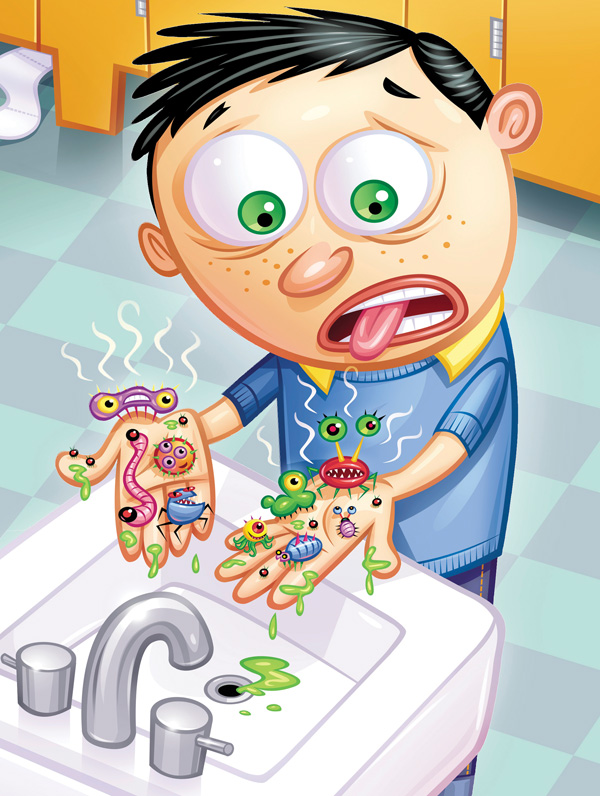                                   (памятка для населения)Чтобы предохранить себя и детей от заболевания ОКИ необходимо:-строго соблюдать правила личной гигиены, чаще и тщательнее мыть руки с мылом перед приготовлением пищи, перед едой, после посещения туалета, после возвращения домой с улицы;-для питья использовать кипяченую и бутилированную воду;-овощи, фрукты, ягоды тщательно мыть перед употреблением под проточной водопроводной водой, а для маленьких детей еще и кипяченой водой;- не приобретать продукты питания у случайных лиц или в местах несанкционированной торговли;- обращать внимание на сроки годности продуктов, особенно скоропортящихся – вареная колбаса, сало (или салат), творог, молоко, пирожные и т.д.;- в домашних условиях соблюдать правила личной гигиены при приготовлении горячих и холодных блюд, сроки годности и условия хранения пищевых продуктов;- тщательно прожаривать и проваривать продукты, особенно мясо, птицу, яйца и рыбу;- скоропортящиеся продукты и готовую пищу хранить только в холодильнике при температуре  2-6º С;-на кухне соблюдать чистоту, не скапливать мусор и пищевые отходы, не допускать появления мух и тараканов;- не купаться в водоемах, где это не рекомендуется или запрещено.Острые кишечные инфекции ( ОКИ) – это группа острых инфекционных заболеваний, вызываемых различными микроорганизмами (бактериями, вирусами) с преимущественным поражением желудочно-кишечного тракта.Возбудители ОКИ в организм человека попадают с пищей, водой, у маленьких детей через грязные руки, игрушки.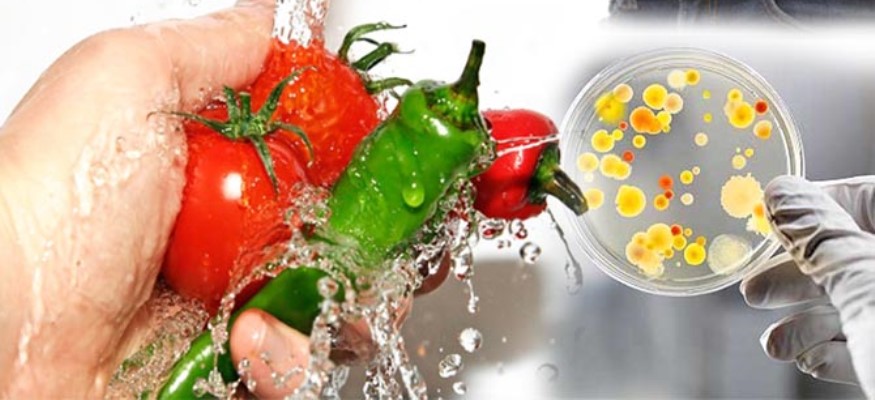 После попадания в организм болезнь проявляется не сразу. Это так называемый скрытый, инкубационный период, который длится от нескольких часов до 3-7 дней. К концу этого периода у больных повышается температура, появляется слабость, тошнота, ухудшается аппетит, появляются боли в животе, рвота, частый жидкий стул.Некоторые заболевания протекают в легкой  форме, поэтому больные не обращаются к врачу, а занимаются самолечением. Это может привести к нежелательным последствиям. Непременно обратитесь к врачу при первых симптомах заболевания.